1	ВведениеВопрос о финансовых взносах, связанных с вступлением в МСЭ-Т, все еще создает трудности для большинства некоммерческих организаций и объединений из развивающихся стран, стремящихся играть активную роль в деятельности МСЭ-Т, и, вследствие этого, в достижении целей Резолюции 123 (Пересм. Пусан, 2014 г.) Полномочной конференции.Список Ассоциированных членов весьма четко свидетельствует о том, что только крупные и/или коммерческие организации могут позволить себе стать Членами или Ассоциированными членами Сектора МСЭ-Т.2	ПредложениеНеобходимо рассмотреть вопрос об отмене на постоянной основе финансовых взносов для Ассоциированных членов из развивающихся стран, которые не являются коммерческими организациями.MOD	AFCP/42A5/1РЕЗОЛЮЦИЯ 31 (Пересм. )Разрешение на участие объединений или организаций в работе Сектора стандартизации электросвязи МСЭ в качестве Ассоциированных членов(Монреаль, 2000 г.; Флорианополис, 2004 г.; Йоханнесбург, 2008 г.; Дубай, 2012 г.)Всемирная ассамблея по стандартизации электросвязи (),учитывая,а)	что быстрые темпы изменений в среде электросвязи и в отраслевых группах, занимающихся электросвязью, требуют более широкого участия заинтересованных объединений и организаций в процессе разработки стандартов МСЭ;b)	что узкоспециализированные объединения и организации могут быть заинтересованы лишь в небольшой части работы Сектора стандартизации электросвязи МСЭ (МСЭ-Т) по стандартизации и поэтому не намерены вступать в Члены Сектора, но хотели бы участвовать в его работе при наличии более простых условий участия;с)	что п. 241А Конвенции МСЭ позволяет Секторам давать разрешение на участие объединений и организаций в работе той или иной исследовательской комиссии в качестве Ассоциированных членов;d)	что в пп. 241А, 248В и 483А Конвенции дается описание принципов участия Ассоциированных членов в работе,признавая,что организации и объединения из развивающихся стран1 испытывают огромные трудности, играя активную роль в деятельности МСЭ-Т, и, вследствие этого, в достижении целей Резолюции 123 (Пересм. Гвадалахара, 2010 г.) Полномочной конференции,решает,1	что заинтересованное объединение или организация могут быть приняты в МСЭ-Т в качестве Ассоциированного члена и иметь право участвовать в работе одной выбранной исследовательской комиссии;2	что Ассоциированные члены в своей работе в исследовательских комиссиях ограничиваются выполнением описанных ниже функций и не могут выполнять все другие:•	Ассоциированные члены могут принимать участие в процессе подготовки Рекомендаций в рамках какой-либо исследовательской комиссии, выполняя в том числе следующие функции: участие в собрании, представление вклада, редактирование Рекомендации, а в ходе альтернативного процесса утверждения  предоставление замечаний во время периода последнего опроса (но не в период дополнительного рассмотрения);•	Ассоциированные члены могут иметь доступ к необходимой для их работы документации;•	Ассоциированный член может исполнять обязанности докладчика, в сферу ответственности которого входит руководство проведением исследований по соответствующему Вопросу для изучения в рамках выбранной исследовательской комиссии, за исключением участия в принятии любых решений или деятельности по взаимодействию, которые должны осуществляться отдельно в соответствии с п. 248В Конвенции;3	что размер финансового взноса за участие в качестве Ассоциированного члена должен основываться на единице взносов для Членов Сектора, определяемой Советом на любой конкретный двухгодичный бюджетный период,просит1	Генерального секретаря давать разрешение объединениям или организациям на участие в работе данной исследовательской комиссии или ее подкомиссии в качестве Ассоциированных членов согласно принципам, установленным в пп. 241В, 241С, 241D и 241Е Конвенции;2	Консультативную группу по стандартизации электросвязи пересматривать на постоянной основе условия, регулирующие участие Ассоциированных членов (включая финансовые последствия для бюджета Сектора), исходя из опыта, полученного в рамках МСЭ-Т,поручает Директору Бюро стандартизации электросвязиподготовить необходимые материально-технические средства для участия Ассоциированных членов в работе МСЭ-Т, включая учет возможных последствий реорганизации исследовательских комиссий.______________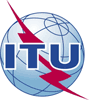 Всемирная ассамблея по стандартизации электросвязи (ВАСЭ-16) 
Хаммамет, 25 октября – 3 ноября 2016 годаВсемирная ассамблея по стандартизации электросвязи (ВАСЭ-16) 
Хаммамет, 25 октября – 3 ноября 2016 года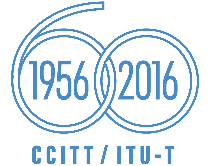 ПЛЕНАРНОЕ ЗАСЕДАНИЕПЛЕНАРНОЕ ЗАСЕДАНИЕПересмотр 1Документа 42(Add.5)-RПересмотр 1Документа 42(Add.5)-R10 октября 2016 года10 октября 2016 годаОригинал: английскийОригинал: английскийАдминистрации Африканского союза электросвязиАдминистрации Африканского союза электросвязиАдминистрации Африканского союза электросвязиАдминистрации Африканского союза электросвязипредлагаемое изменение резолюции 31 − Разрешение на участие объединений или организаций в работе Сектора стандартизации электросвязи МСЭ в качестве Ассоциированных членовпредлагаемое изменение резолюции 31 − Разрешение на участие объединений или организаций в работе Сектора стандартизации электросвязи МСЭ в качестве Ассоциированных членовпредлагаемое изменение резолюции 31 − Разрешение на участие объединений или организаций в работе Сектора стандартизации электросвязи МСЭ в качестве Ассоциированных членовпредлагаемое изменение резолюции 31 − Разрешение на участие объединений или организаций в работе Сектора стандартизации электросвязи МСЭ в качестве Ассоциированных членовРезюме: